[PASĀKUMA NOSAUKUMS]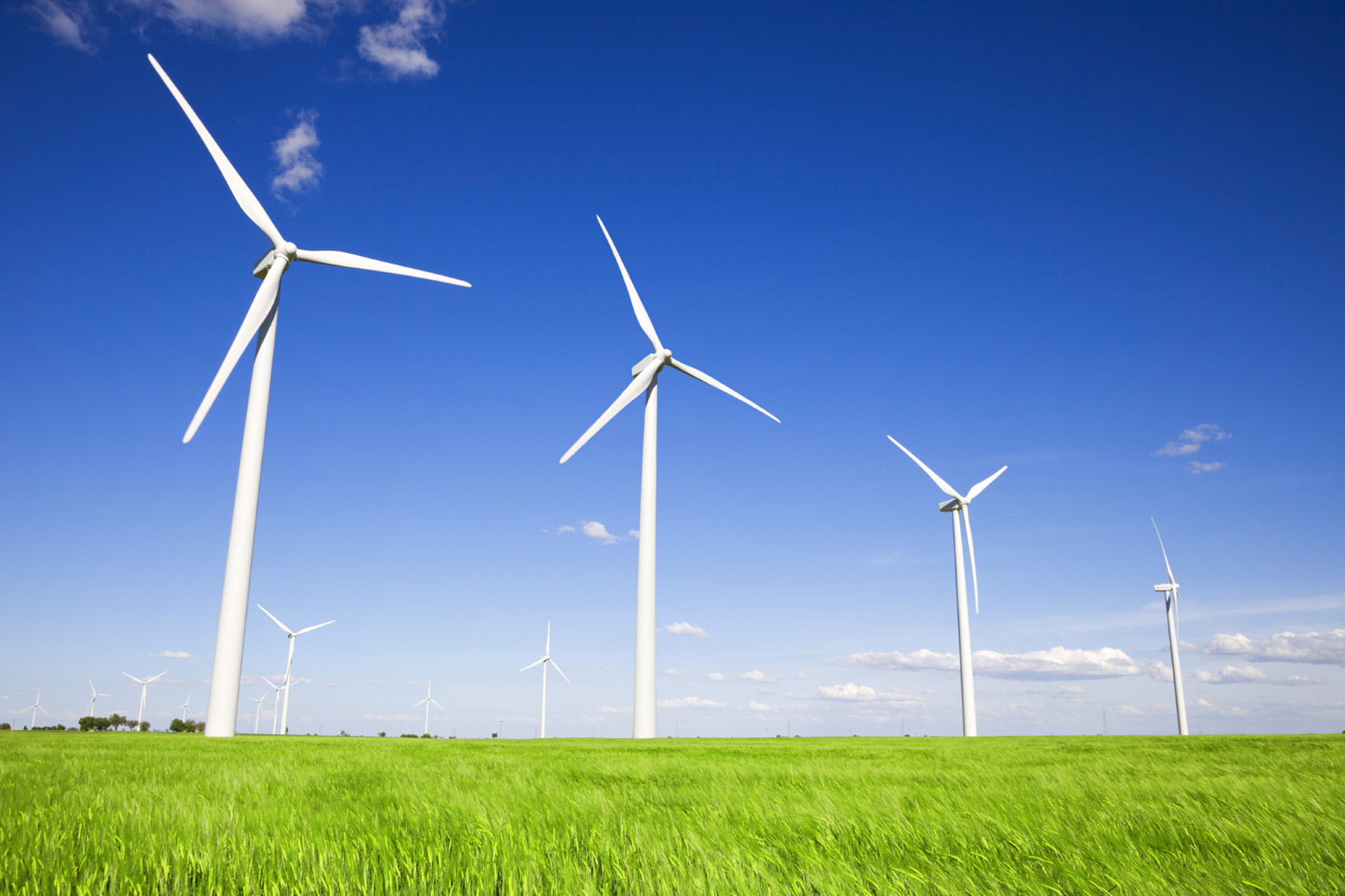 [Pasākuma apakšvirsraksts/apraksts][Lai aizstātu viettura tekstu (piemēram, šo), vienkārši atlasiet to un sāciet rakstīt. (Atlasē neiekļaujiet atstarpi pa labi vai pa kreisi no rakstzīmēm.)][Lai aizstātu fotoattēlu, vienkārši izdzēsiet to un pēc tam cilnē Ievietošana noklikšķiniet uz Attēls.][Vai vēlaties pievienot tekstu? Lai iegūtu jebkuru teksta formatējumu, ko redzat šajā skrejlapā, ir jāveic tikai viens klikšķis cilnes Sākums grupā Stili.][Pasākuma datums]   [Pasākuma laiks][Vietas nosaukums], [Adrese], [Pilsēta, pasta indekss][Tīmekļa adrese], [E-pasts]